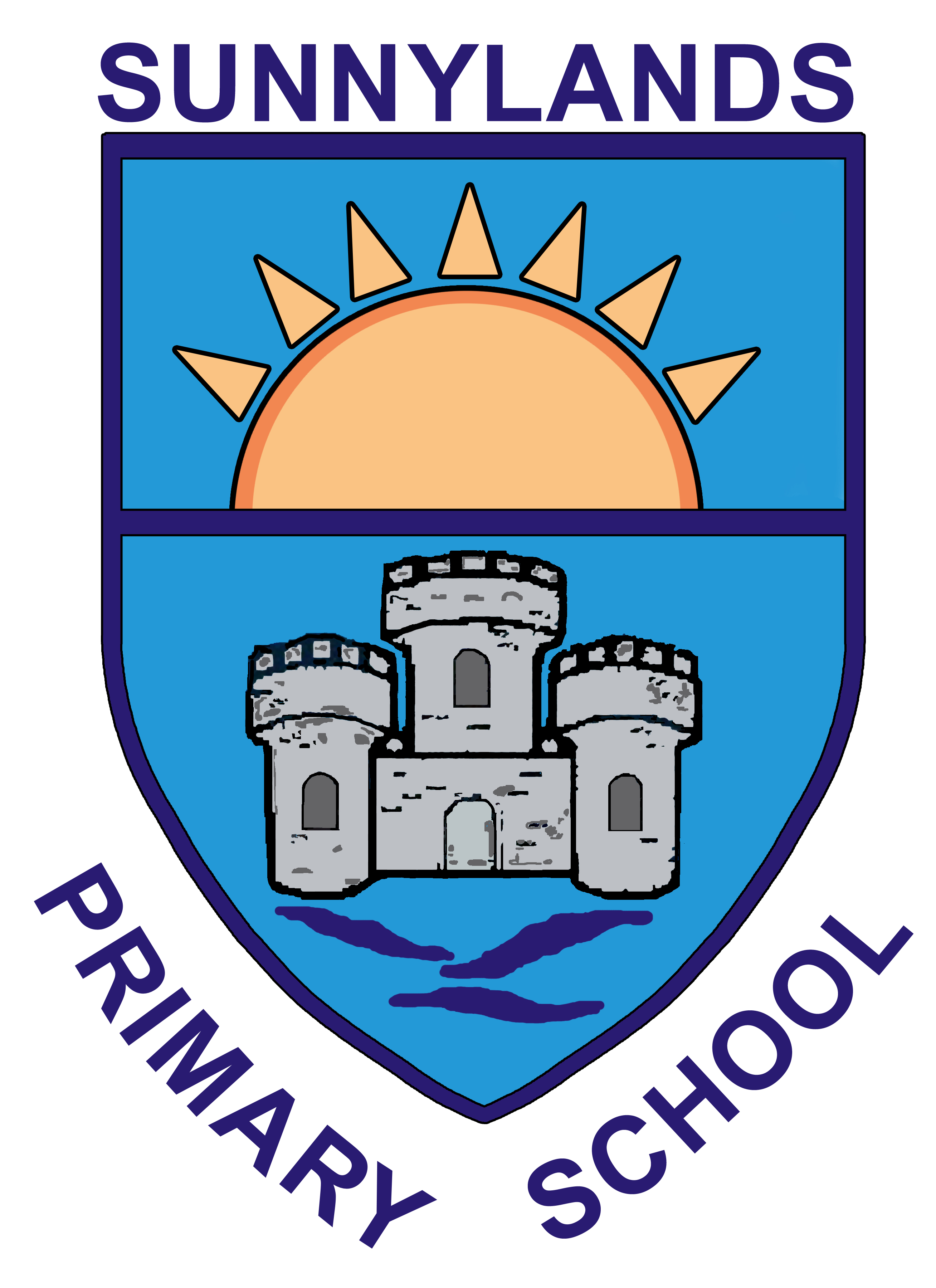   Sunnylands Primary School31st December 2020Dear Parent/Guardian/Sunnylands Family,You will no doubt have heard, via the media, that school will now be operating via remote learning for the first week of the new term. In Sunnylands this will mean that teachers will spend Monday preparing work for all our children and that this will then be available on either SeeSaw (P1-P3) or Google Classroom (P4-P7). Teachers will be setting both Literacy and Numeracy work and I would ask that you set aside time for your child/children to complete this work each day and send completed work to the teacher. Teachers will respond to your child’s work, again via the online platform, during school hours. Please be assured that if your child experiences any difficulty during this period the teacher will be able to see this and can work to assist them on their return to school. We will continue to provide a great learning experience for your child and I know that each teacher will be working extremely hard next week to ensure your child is given the best opportunity to learn within this environment.In addition the Department of Education have requested once again that school make provision for key worker and vulnerable children. I must stress that in order for parents to avail of this both parents must be key workers and have no other childcare options, children coming into school will simply be being ‘looked after’ as there will be no facility for face to face teaching. All teaching staff will be involved in online learning and therefore your child will simply be facilitated by non-teaching staff to complete this learning. This provision will only be available during the days/hours that you are working. Please note that there will be no school meals available during this period, packed lunch will be needed.If you feel that you require this provision to be made please email me, as soon as possible, at jlyons481@c2kni.net in order that I can make plans for this. Please state the name(s) of your child/children, your role as a keyworker(s), as well as the days/hours you require this provision, this will simply be during normal school hours ie 9am start and usual finishing time for your child.May I take this opportunity, in such strange circumstances, to wish you and your family a Happy New Year and to assure you of the continued support for each of our pupils in 2021.Again, if you are struggling in any way to provide for your family please do not hesitate to contact me via email or mobile. I will also be in school from Monday morning and throughout next week.Please do not hesitate to contact me if I can be of further assistance. Kind regards,Joanne Lyons